CRONOGRAMA Atividades que precedem as defesas de TCC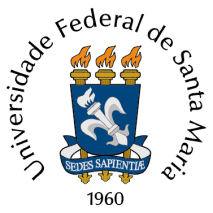 UNIVERSIDADE FEDERAL DE SANTA MARIACENTRO DE CIÊNCIAS NATURAIS E EXATASCURSO DE MATEMÁTICA MATEMÁTICA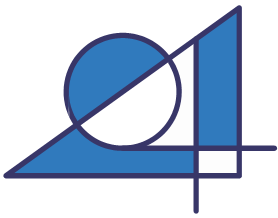         UFSMData limiteResponsávelAtividadesAté 30 dias do término do semestreOrientador(a)Envio da proposta de banca da disciplina de TCC B à Coordenação do Curso de Matemática20 dias antes do término do semestreCoordenação do Curso de MatemáticaDivulgação do período das defesas de TCC B(1ª divulgação)De até 10 dias antes da defesaOrientador(a)/Orientando(a)Entrega do trabalho aos membros da banca15 dias antes do término do semestreCoordenação do Curso de MatemáticaDivulgação do período das defesas de TCC B(2ª divulgação definitiva)Até 45 dias do término do semestreOrientador(a)/Orientando(a)Encaminhar termo de orientação para abertura da turma de TCC A, na oferta de matrícula do próximo semestre